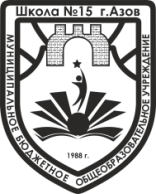 Муниципальное бюджетное общеобразовательное учреждениесредняя общеобразовательная школа № 15 г. Азоваим. Героя Советского СоюзаВ.Г. РовенскогоПРИКАЗ09.11.2021 г.									№ 91-о/дг. АзовО создании условий и проведенииитогового сочинения (изложения)1 декабря 2021 годаВ соответствии с Федеральным законом от 29.12.2012 №273-ФЗ «Об образовании в Российской Федерации», Порядком проведения государственной итоговой аттестации по образовательным программам среднего общего образования (приказ Министерства просвещения Российской Федерации и Федеральной службы по надзору в сфере образования и науки от 07.11.2018 №190/1512), письмом Рособрнадзора от 26.10.2021 №04-416, приказами минобразования Ростовской области от 27.10.2021 №952 «Об организации и проведении итогового сочинения (изложения) на территории Ростовской области 01.12.2021», от 29.10.2021 №962 «О внесении изменений в приказ минобразования Ростовской области от 15.10.2019 №772», приказом Управления образования от 29.10.21 г. № 629 «О создании условий проведения итогового сочинения (изложения) на территории г. Азова 1 декабря 2021 года», в целях организованного проведения итогового сочинения (изложения) в общеобразовательных организациях на территории г. Азова, соблюдения необходимых санитарно-эпидемиологических мероприятий при проведении итогового сочинения (изложения) 01.12.2021, ПРИКАЗЫВАЮ:Провести  итоговое сочинение в 11 «А» классе 1 декабря 2021 года.Определить время прибытия участников итогового сочинения – 9.00Определить состав комиссии образовательной организации по проведению итогового сочинения: - Марченко О.М. – ответственная за организацию и проведение итогового сочинения, член комиссии;- члены комиссии:Сандецкая Е.А.– организатор в аудитории № 29;Квашин Р.В.. -  организатор в аудитории № 29;Каратаева А.В.. - организатор в аудитории № 28;Тюхай М.И. - организатор в аудитории № 28;Гринченко А.С. - организатор вне аудитории;Васильева В.В. – технический специалист;Субботина В.В. – технический специалист;Левченко Н.Н. – медицинский работник.Назначить следующий состав комиссии образовательной организации по проверке итогового сочинения:- член комиссии по проверке итогового сочинения:– Сандецкая Е.В. зам.директора по УВР, вменив ей следующие обязанности:обеспечение контроля процедуры проверки итогового сочинения;перенос результатов проверки из копий бланков регистрации в оригиналы бланков регистрации.- члены комиссии: Васин А.Ю. – учитель русского языка 5,6,8,9 классов, эксперт; Королева А.А. – учитель русского языка 5,7 классов, эксперт; Ткаченко А.А. – учитель русского языка 5,7 классов, эксперт.Всем членам комиссии по проведению и проверке итогового сочинения в своей работе руководствоваться письмом Рособрнадзора от 26.10.2021 № 04-416 Техническому специалисту Субботиной  В.В. – подготовить и проверить работу необходимого оборудования в каб. 28 и 29 для обеспечения видеонаблюдения в период проведения итогового сочинения.Техническому специалисту Васильевой В.В.:-согласно заявлениям, провести регистрацию обучающихся для участия в итоговом сочинении;- обеспечить техническую поддержку проведения сочинения в соответствии с требованием Технического регламента;- осуществить печать бланков сочинения;- осуществить копирование бланков регистрации и бланков записи, сложив их в следующем порядке: бланк регистрации, бланк записи «Лист №1», «Лист «2» и далее до последнего бланка записи;- передать материалы председателю комиссии по проведению сочинения.Зам. директора по УВР Марченко О.М.- ответственной за ГИА:- обеспечить выполнение необходимых санитарно-эпидемиологических мероприятий в соответствии с постановлением Главного государственного санитарного врача Российской Федерации от 30.06.2020 № 16 «Об утверждении санитарно-эпидимиологических правил СП 3.1/2.4 3598-20 «Санитарно-эпидимиологические требования к устройству, содержанию и организации работы образовательных организаций и других обьектов социальной инфраструктуры для детей и молодежи в условиях распространения новой коронавирусной инфекции (COVID-19)»;- обеспечить термометрию и обработку рук при входе в школу в день проведения ИС;- обеспечить рассадку обучающихся за отдельной партой в аудитории в шахматном порядке;- обеспечить наличие дезинфицирующих средств в каждой аудитории;- провести инструктажи по регламенту и основным положениям приказа МО РО от 27.10.21г. № 952 с обучающимися и членами комиссии по проведению и проверке итогового сочинения, как условия допуска к государственной итоговой аттестации в образовательных организациях на территории Ростовской области под роспись;- проконтролировать сбор заявлений и согласий на обработку персональных данных обучающихся 11 «А»;- организовать проведение учебных занятий в 11 «А» кл. по расписанию среды (за 1.12.21) в субботу 26.11.2021 года;- подготовить аудитории, обеспечив их средствами видеонаблюдения для проведения итогового сочинения;- получить темы сочинений и обеспечить их информационную безопасность;- обеспечить обучающихся орфографическими словарями при проведении итогового сочинения;- подготовить и заполнить акт проверки готовности ОО к проведению ИС (не позднее чем за день до начала ИС);- подготовить сопроводительные документы для проведения итогового сочинения и обеспечить своевременную передачу материалов итогового сочинения в Управление образования 1 декабря в течение двух часов после завершения копирования;- не позднее, чем через неделю с даты проведения итогового сочинения, направить оригиналы бланков регистрации обучающихся в запечатанных конвертах с наклеенными заполненными сопроводительными бланками в Управление образования, с соблюдением режима информационной безопасности;- обеспечить безопасное хранение копий бланков итогового сочинения не менее месяца с момента проведения итогового сочинения;- до 10.12.21 подготовить и представить в Управление образования аналитический отчёт о проведении и проверке итогового сочинения. Классному руководителю 11 «А» Гончаровой Е.А:- под подпись проинформировать участников итогового сочинения (изложения) и их родителей (законных представителей) о местах и сроках проведения итогового сочинения (изложения), о месте и времени ознакомления с результатами итогового сочинения (изложения) – не более 2-х дней по завершении проверки; а также о результатах итогового сочинения (изложения), полученных обучающимися, о порядке проведения итогового сочинения (изложения), в том числе об основаниях для удаления с итогового сочинения (изложения), о ведении во время проведения итогового сочинения (изложения) видеозаписи, об организации перепроверки отдельных сочинений (изложений); о запрете иметь при себе средства связи, фото, аудио и видеоаппаратуру, справочные материалы, письменные заметки и иные средства хранения и передачи информации; собственные орфографические и толковые словари, пользоваться текстами литературного материала (художественные произведения, дневники, мемуары и др. литературные источники);- обеспечить своевременную явку обучающихся с документом, удостоверяющий личность и гелевой черной ручкой;- подготовить черновики (по 2 листа) каждому участнику итогового сочинения.Медицинскому работнику Левченко Н.Н. организовать работу медицинского кабинета в период проведения итогового сочинения. Учителю предметнику Гончаровой Е.А. в день проведения ИС (01.12.21) осуществить запись в журналах 11 «А» класса на предметных страницах: русский язык – 2 часа, литература – 2 часа. Контроль за исполнением приказа оставляю за собой.Директор							 С.В.СазоновС приказом ознакомлены:Сандецкая Е.В.Каратаева А.В.Квашин Р.В.Гринченко А.С.Васильева В.В.Субботина В.В.Левченко Н.Н.Васин А.Ю.Королева А.А.Ткаченко А.А.Гончарова Е.А.Тюхай М.И.